ДЕПАРТАМЕНТ ОБРАЗОВАНИЯ, КУЛЬТУРЫ И СПОРТАНЕНЕЦКОГО АВТОНОМНОГО ОКРУГАПРИКАЗот 30 октября 2019 г. N 80О РЕАЛИЗАЦИИ КОМПЛЕКСА МЕРОПРИЯТИЙ ПО ОСУЩЕСТВЛЕНИЮЕДИНОВРЕМЕННОЙ КОМПЕНСАЦИОННОЙ ВЫПЛАТЫ УЧИТЕЛЮ("ЗЕМСКИЙ УЧИТЕЛЬ")В соответствии с постановлением Правительства Российской Федерации от 09.11.2019 N 1430 "О внесении изменений в государственную программу Российской Федерации "Развитие образования", во исполнение Перечня поручений Президента Российской Федерации Федеральному Собранию Российской Федерации от 27.02.2019 N Пр-294 и Перечня поручений Председателя Правительства Российской Федерации от 28.02.2019 N ДМ-П13-1511 приказываю:(преамбула в ред. приказа Департамента ОК и С НАО от 27.12.2019 N 93)1. Утвердить Положение о конкурсном отборе претендентов на право получения единовременной компенсационной выплаты учителю ("Земский учитель"), прибывшему (переехавшему) на работу в Ненецкий автономный округ, согласно Приложению 1.2. Утвердить Положение о Конкурсной комиссии по отбору претендентов на право получения единовременной компенсационной выплаты учителю ("Земский учитель"), прибывшему (переехавшему) на работу в Ненецкий автономный округ, согласно Приложению 2.3. Утвердить Порядок предоставления, расходования и возврата единовременной компенсационной выплаты учителю ("Земский учитель"), прошедшему конкурсный отбор и прибывшему (переехавшему) на работу в Ненецкий автономный округ, возврата единовременной компенсационной выплаты согласно Приложению 3.4. Настоящий приказ вступает в силу со дня его официального опубликования.Руководитель Департаментаобразования, культуры и спортаНенецкого автономного округаЛ.В.ГУЩИНАПриложение 1к приказу Департаментаобразования, культуры и спортаНенецкого автономного округаот 30.10.2019 N 80"О реализации комплекса мероприятийпо осуществлению единовременнойкомпенсационной выплату учителю("Земский учитель")"ПОЛОЖЕНИЕО КОНКУРСНОМ ОТБОРЕ ПРЕТЕНДЕНТОВ НА ПРАВО ПОЛУЧЕНИЯЕДИНОВРЕМЕННОЙ КОМПЕНСАЦИОННОЙ ВЫПЛАТЫ УЧИТЕЛЮ ("ЗЕМСКИЙУЧИТЕЛЬ"), ПРИБЫВШЕМУ (ПЕРЕЕХАВШЕМУ) НА РАБОТУВ НЕНЕЦКИЙ АВТОНОМНЫЙ ОКРУГРаздел IОбщие положения1. Настоящее Положение о конкурсном отборе претендентов на право получения единовременной компенсационной выплаты учителю ("Земский учитель"), прибывшему (переехавшему) на работу в Ненецкий автономный округ (далее - единовременная компенсационная выплата), разработано в целях реализации государственной программы Ненецкого автономного округа "Развитие образования в Ненецком автономном округе", предусматривающей проведение мероприятий, направленных на решение кадровых вопросов в образовательных организациях, реализующих программы начального общего, основного общего, среднего общего образования, расположенных в Ненецком автономном округе (далее также - общеобразовательная организация, школа), испытывающих проблемы (дефицит) кадрового обеспечения образовательной деятельности.(в ред. приказов Департамента ОК и С НАО от 25.05.2021 N 28, от 21.11.2023 N 91)2. Контактная информация об уполномоченном органе - Департаменте образования, культуры и спорта Ненецкого автономного округа (далее - Департамент) размещается в информационно-телекоммуникационной сети Интернет на официальном сайте http://doks.adm-nao.ru и на сайте государственного бюджетного учреждения Ненецкого автономного округа "Ненецкий региональный центр развития образования", являющегося региональным оператором (далее - Региональный оператор): http://cronao.ru/, а также на портале "Земский учитель".(в ред. приказов Департамента ОК и С НАО от 25.05.2021 N 28, от 21.11.2023 N 91)3. Департамент формирует перечень вакантных должностей, при замещении которых осуществляется единовременная компенсационная выплата на очередной финансовый год.Абзац утратил силу. - Приказ Департамента ОК и С НАО от 25.05.2021 N 28.4. В Перечень вакантных должностей включаются только вакансии в общеобразовательных организациях, по которым количество часов учебной нагрузки составляет не менее 18 часов в неделю за ставку заработной платы в соответствии с трудовым договором.5. Реализация мероприятий по осуществлению единовременной компенсационной выплаты (далее - мероприятие) предполагает проведение конкурсного отбора претендентов на право получения единовременной компенсационной выплаты.6. Условиями предоставления единовременной компенсационной выплаты являются:возраст учителя до 55 лет включительно на дату подачи документов;наличие среднего профессионального или высшего образования и отвечающего квалификационным требованиям, указанным в квалификационных справочниках, и (или) профессиональным стандартам;наличие стажа непрерывной педагогической деятельности не менее 3 лет или без предъявления требований к такому стажу - для молодого специалиста, завершившего обучение по программам среднего профессионального или высшего образования в течение 2 лет до подачи заявления на участие в мероприятии;(абзац введен приказом Департамента ОК и С НАО от 09.06.2023 N 47)трудоустройство в общеобразовательную организацию на вакантную должность, включенную в Перечень вакантных должностей, с объемом учебной нагрузки не менее чем 18 часов в неделю за ставку заработной платы;принятие учителем обязательства отработать в течение пяти лет по основному месту работы при условии учебной нагрузки не менее 18-часовой в неделю за ставку заработной платы в соответствии с трудовым договором.7. Период нахождения учителя в отпуске, предусмотренном статьями 255, 256 и 257 Трудового кодекса РФ, в период пятилетнего срока отработки не включается в период работы.Пятилетний срок продлевается на период неисполнения трудовой функции в полном объеме (кроме времени отдыха, предусмотренного статьями 106, 107 Трудового кодекса РФ).(п. 7 в ред. приказа Департамента ОК и С НАО от 27.12.2019 N 93)Раздел IIФормирование перечня вакантных должностей8. Перечень вакантных должностей формируется на основании информации, предоставляемой образовательными организациями Ненецкого автономного округа, сформированной на основе формы федерального статистического наблюдения N ОО-1 либо иного документа, подтверждающего наличие вакантных должностей в образовательных организациях.(в ред. приказа Департамента ОК и С НАО от 25.05.2021 N 28)При подготовке Перечня вакантных должностей учитываются демографические и социально-экономические перспективы населенных пунктов Ненецкого автономного округа.9. Перечень вакантных должностей утверждается Департаментом и размещается в информационно-телекоммуникационной сети Интернет на официальном сайте Департамента, а также на портале "Земский учитель" в срок до 25 января текущего года.(в ред. приказов Департамента ОК и С НАО от 25.05.2021 N 28, от 22.01.2024 N 11)10. По результатам конкурсного отбора в одной определенной школе претендентами, подавшими заявление на вакансии в данной школе и набравшими наибольшее количество баллов, замещается не более трех вакансий независимо от общего количества вакансий в данной школе.11. Претенденты вправе определиться с выбором общеобразовательной организации, начиная с даты размещения на официальном сайте Департамента, а также на портале "Земский учитель" нормативного акта об утверждении Перечня вакантных должностей, а также выехать в выбранную общеобразовательную организацию с целью знакомства с ее администрацией и педагогическим коллективом.(в ред. приказа Департамента ОК и С НАО от 25.05.2021 N 28)Раздел IIIПодача документов претендентов12. Претендент представляет Региональному оператору заявление на участие в мероприятии с приложением следующих документов:копия документа, удостоверяющего личность претендента (со страницей регистрации по месту жительства). При отсутствии в документе, удостоверяющем личность, отметки о регистрации по месту жительства дополнительно представляется копия документа, подтверждающего регистрацию по месту жительства;(в ред. приказа Департамента ОК и С НАО от 21.11.2023 N 91)копия документа об образовании;копия документа, подтверждающего уровень квалификации;копия трудовой книжки претендента и (или) сведения о трудовой деятельности, оформленные в установленном законодательством Российской Федерации порядке, и (или) иные документы, подтверждающие трудовую деятельность претендента (за исключением случаев, когда трудовая деятельность ранее не осуществлялась);(в ред. приказа Департамента ОК и С НАО от 09.06.2023 N 47)копия свидетельства о постановке на учет физического лица в налоговом органе или уведомления о постановке на учет в налоговом органе физического лица по месту жительства на территории Российской Федерации;копия документа, подтверждающего регистрацию претендента в системе индивидуального (персонифицированного) учета в системе обязательного пенсионного страхования (СНИЛС), на бумажном носителе или в форме электронного документа.(в ред. приказа Департамента ОК и С НАО от 09.06.2023 N 47)Копии указанных документов должны быть заверены в установленном законодательством Российской Федерации порядке. Верность копий может быть засвидетельствована подписью руководителя или уполномоченного на то должностного лица и печатью работодателя.Кроме того, представляются:согласие претендента на обработку персональных данных;согласие о готовности переезда в Ненецкий автономный округ, с указанием сведений о членах семьи, планирующих прибыть в Ненецкий автономный округ совместно с претендентом.(в ред. приказов Департамента ОК и С НАО от 09.06.2023 N 47, от 21.11.2023 N 91)13. К участию в мероприятии не допускаются претенденты, место планируемого переезда которых соответствует муниципальному образованию или городскому округу, в котором претендент зарегистрирован по месту жительства и (или) в котором он работает в настоящее время, или место планируемого переезда которого находится на расстоянии менее 200 км от места его регистрации по месту жительства и (или) его работы.(п. 13 в ред. приказа Департамента ОК и С НАО от 09.06.2023 N 47)14. Неполное представление претендентом документов, указанных в пункте 12 настоящего Положения, является основанием для отказа в приеме и регистрации документов.(в ред. приказа Департамента ОК и С НАО от 09.06.2023 N 47)15. Представленные претендентом документы фиксируются в реестре поступления документов с указанием даты и времени поступления.16. Региональный оператор выдает претенденту выписку из реестра поступления документов с описью принятых документов и указанием даты и времени их регистрации.Претендентом ставится подпись в реестре поступления документов о согласии с указанными датой и временем подачи документов.17. Способы подачи заявления на участие в мероприятии:(в ред. приказов Департамента ОК и С НАО от 27.12.2019 N 93, от 22.01.2024 N 11)1) в электронном виде через официальный сайт Департамента http://doks.adm-nao.ru и (или) адресу Регионального оператора: nao.centr@mail.ru;(в ред. приказа Департамента ОК и С НАО от 21.11.2023 N 91)2) на бумажном носителе Региональному оператору.(в ред. приказа Департамента ОК и С НАО от 27.12.2019 N 93)17.1. Утратил силу. - Приказ Департамента ОК и С НАО от 21.11.2023 N 91.18. Претендент может подать документы только на одну вакантную должность учителя, включенную в Перечень вакантных должностей, с учебной нагрузкой не менее 18-часовой в неделю за ставку заработной платы в соответствии с трудовым договором.19. Этапы проведения конкурсного отбора:1 этап: прием заявлений и документов, регистрация претендентов на участие в конкурсном отборе (с 25 января по 1 марта включительно ежегодно в период реализации мероприятия);(в ред. приказов Департамента ОК и С НАО от 09.06.2023 N 47, от 22.01.2024 N 11)2 этап: проведение экспертной оценки документов, представленных претендентами, в соответствии с утвержденными критериями, выставление каждому претенденту баллов, подготовка аналитических материалов и формирование рейтинга с указанием баллов по каждому претенденту (со 2 по 15 марта ежегодно в период реализации мероприятия);(в ред. приказов Департамента ОК и С НАО от 09.06.2023 N 47, от 22.01.2024 N 11)3 этап: определение победителей конкурсного отбора, подписание протокола заседания Конкурсной комиссии, направление извещений конкурсного отбора победителям по результатам рейтинга (с 16 по 31 марта ежегодно в период реализации мероприятия);(в ред. приказов Департамента ОК и С НАО от 09.06.2023 N 47, от 22.01.2024 N 11)4 этап: выезд (по желанию претендента) в выбранную общеобразовательную организацию с целью знакомства с ее администрацией и педагогическим коллективом, решение вопросов, связанных с переездом и трудоустройством, представление в письменной форме согласий на переезд и заключение трудового договора с общеобразовательной организацией на срок не менее пяти лет (далее - Согласие) (с 1 по 30 апреля ежегодно в период реализации мероприятия).(в ред. приказов Департамента ОК и С НАО от 09.06.2023 N 47, от 22.01.2024 N 11)В случае непредставления в срок до 1 мая Согласия победитель рейтингового отбора считается отказавшимся от участия в конкурсном отборе.(в ред. приказов Департамента ОК и С НАО от 09.06.2023 N 47, от 22.01.2024 N 11)При отсутствии Согласия победителя рейтингового отбора на участие в мероприятии участие предлагается следующему по рейтингу претенденту, набравшему наибольшее количество баллов.При наличии Согласия следующего в рейтинге претендента на участие он включается в список победителей конкурсного отбора, который утверждается распоряжением Департамента.5 этап: издание распоряжения Департамента об утверждении списка победителей конкурсного отбора на право получения единовременной компенсационной выплаты на основании протокола заседания Конкурсной комиссии и полученных Согласий (до 20 июня ежегодно в период реализации мероприятия).(в ред. приказа Департамента ОК и С НАО от 22.01.2024 N 11)Раздел IVПорядок конкурсного отбора претендентов20. Основными критериями для отбора претендентов на конкурсной основе являются:(в ред. приказа Департамента ОК и С НАО от 21.11.2023 N 91)1) наличие среднего профессионального или высшего образования, отвечающего квалификационным требованиям, указанным в квалификационных справочниках, и (или) профессиональным стандартам;2) возраст до 55 лет включительно;3) наличие стажа непрерывной педагогической деятельности не менее 3 лет или без предъявления требований к такому стажу - для молодого специалиста, завершившего обучение по программам среднего профессионального или высшего образования в течение 2 лет, предшествующих дате подачи заявления на участие в мероприятии.(пп. 3 введен приказом Департамента ОК и С НАО от 09.06.2023 N 47; в ред. приказа Департамента ОК и С НАО от 21.11.2023 N 91)21. Дополнительными критериями для отбора на конкурсной основе претендентов являются:наличие первой или высшей квалификационной категории по должности "учитель", наличие квалификационной категории педагог-методист, педагог-наставник (подтверждающий документ - копия приказа о присвоении квалификационной категории, запись в трудовой книжке);(в ред. приказа Департамента ОК и С НАО от 21.11.2023 N 91)абзац третий утратил силу. - Приказ Департамента ОК и С НАО от 21.11.2023 N 91;возможность претендента преподавать смежные и/или иные учебные предметы (подтверждающие документы - документ о прохождении программ профессиональной переподготовки по смежному и/или иному учебному предмету);наличие ученой степени в области преподаваемого предмета, педагогики, психологии;наличие иных заслуг, которые могли бы быть заявлены как достижения в педагогической деятельности, в том числе для выпускников образовательных организаций среднего профессионального и (или) высшего образования (участие в конференциях, статьи и др.);абзац седьмой утратил силу. - Приказ Департамента ОК и С НАО от 21.11.2023 N 91;стаж педагогической деятельности свыше 10 лет (подтверждающий документ - копия трудовой книжки и (или) сведения о трудовой деятельности, оформленные в установленном законодательством Российской Федерации порядке, с предъявлением оригинала или нотариально заверенной копии);(в ред. приказа Департамента ОК и С НАО от 22.08.2023 N 64)непрерывность педагогической деятельности в одной образовательной организации (подтверждающий документ - копия трудовой книжки и (или) сведения о трудовой деятельности, оформленные в установленном законодательством Российской Федерации порядке, с предъявлением оригинала или нотариально заверенной копии).(в ред. приказов Департамента ОК и С НАО от 22.08.2023 N 64, от 21.11.2023 N 91)По каждому критерию, установленному настоящим пунктом, претенденту, документы которого соответствуют требованиям Положения о конкурсном отборе, дополнительно начисляется до пяти баллов.(в ред. приказа Департамента ОК и С НАО от 09.06.2023 N 47)22. Региональный оператор готовит сводный аналитический материал по претендентам, подавшим документы на участие в конкурсном отборе, и направляет с приложенными документами и реестром поступления документов секретарю Конкурсной комиссии.23. Конкурсная комиссия проводит экспертную оценку документов, сопровождающуюся выставлением баллов, проводит рейтингование и конкурсный отбор претендентов на право получения единовременной компенсационной выплаты в соответствии с требованиями, установленными настоящим Положением.24. Утратил силу. - Приказ Департамента ОК и С НАО от 09.06.2023 N 47.25. В случае наличия двух и более претендентов на одну вакантную должность, включенную в Перечень вакантных должностей, Конкурсная комиссия выбирает победителя из числа заявившихся претендентов с учетом дополнительных критериев.При равном количестве начисленных баллов решающим фактором становится дата и время регистрации заявления и предоставления претендентом полного пакета документов Региональному оператору.Абзац третий утратил силу. - Приказ Департамента ОК и С НАО от 09.06.2023 N 47.Абзац четвертый утратил силу. - Приказ Департамента ОК и С НАО от 21.11.2023 N 91.26 - 28. Утратили силу. - Приказ Департамента ОК и С НАО от 21.11.2023 N 91.Раздел VРезультаты конкурсного отбора(в ред. приказа Департамента ОК и С НАО от 21.11.2023 N 91)26. Результаты конкурсного отбора отражаются в протоколе заседания Конкурсной комиссии, который подписывается председателем (заместителем председателя) и секретарем Конкурсной комиссии не позднее 3 рабочих дней со дня заседания и принятия решения.На основании протокола заседания Конкурсной комиссии и полученных Согласий претендентов распоряжением Департамента утверждается список победителей конкурсного отбора на право получения единовременной компенсационной выплаты и размещается на официальном сайте Департамента в информационно-телекоммуникационной сети "Интернет" не позднее 2 рабочих дней со дня его утверждения.27. Департамент письменно информирует о результатах победителей конкурсного отбора на право получения единовременной компенсационной выплаты в течение 2 рабочих дней со дня утверждения списка победителей конкурсного отбора.В уведомлении победителям конкурсного отбора предлагается реализовать мероприятия 4 этапа.28. Победители конкурсного отбора, принявшие решение о переезде и направившие Согласие, представляют в срок до 15 августа текущего года в Департамент заявление на получение в текущем году единовременной компенсационной выплаты.29. Победитель конкурсного отбора, не заключивший по состоянию на 1 сентября текущего года трудовой договор с общеобразовательной организацией, исключается из списка победителей конкурсного отбора решением Конкурсной комиссии.Одновременно Конкурсная комиссия предлагает участие в мероприятии следующему по рейтингу претенденту, набравшему наибольшее количество баллов.На основании протокола Конкурсной комиссии и полученного Согласия нового претендента Департамент вносит соответствующие изменения в список победителей конкурсного отбора.30. В случае если по результатам конкурсного отбора замещены менее запланированного количества вакансий в общеобразовательных организациях, претендентам, набравшим наибольшее количество баллов в соответствии с рейтингом конкурсного отбора, но не ставшими победителями, предлагается рассмотреть имеющиеся вакансии из Перечня вакантных должностей.Рассмотрение и выбор вакансий предлагаются претендентам по принципу убывания набранных ими баллов в общем рейтинге претендентов.Информация о возможности дальнейшего выбора вакансий доводится до сведения претендентов секретарем Конкурсной комиссии по сведениям, указанным в заявлении (телефон, электронная почта), в срок не позднее 2 рабочих дней после подведения результатов конкурсного отбора и подписания протокола заседания Конкурсной комиссии или принятия решения об исключении победителя конкурсного отбора, не заключившего трудовой договор с общеобразовательной организацией, замещение вакантной должности в которой предполагалось при участии данного претендента в конкурсе.Раздел VIПроведение дополнительных конкурсных процедурпо отбору претендентов(введен приказом Департамента ОК и С НАО от 25.05.2021 N 28)31. Дополнительные конкурсные процедуры по отбору претендентов проводятся в случаях:отсутствия кандидатов на размещенные вакансии по итогам проведения конкурсного отбора;отсутствия заявок претендентов на замещение вакантной должности, входящей в перечень вакантных должностей.32. В случаях, установленных пунктом 31 настоящего Положения, Департамент вносит изменения в Перечень вакантных должностей путем:изменения вакансии внутри одной общеобразовательной организации;включения (исключения) вакансий в общеобразовательных организациях Ненецкого автономного округа.33. Департамент опубликовывает объявление о начале дополнительных конкурсных процедур по отбору претендентов на портале "Земский учитель", на официальных сайтах Департамента и Регионального оператора, указанных в пункте 2 настоящего Положения, в течение 5 рабочих дней со дня внесения изменений в Перечень вакантных должностей.34. Региональный оператор возобновляет (открывает) прием электронных заявок на вновь утвержденные вакансии.35. Дополнительный этап конкурса проводится в следующем порядке:1 этап: прием заявлений и документов, указанных в пунктах 12 - 13 настоящего Положения, регистрация претендентов на участие в конкурсном отборе (в течение 10 рабочих дней со дня опубликования объявления о начале дополнительного этапа).Заявки претендентов на участие в дополнительных конкурсных процедурах принимаются в порядке, установленном пунктами 14 - 17, 18 настоящего Положения.2 этап: проведение экспертной оценки документов, указанных в пунктах 12 - 13 настоящего Положения, представленных претендентами, в соответствии с утвержденными критериями, выставление каждому претенденту баллов, подготовка аналитических материалов и формирование рейтинга с указанием баллов по каждому претенденту в порядке, установленном Разделом IV настоящего Положения (не более 2 рабочих дней со дня, следующего за днем окончания 1 этапа).3 этап: определение победителей дополнительных конкурсных процедур по отбору претендентов, подписание протокола заседания Конкурсной комиссии, направление извещений победителям дополнительных конкурсных процедур по отбору претендентов по результатам рейтинга в порядке, установленном Разделом IV настоящего Положения (не более 2 рабочих дней со дня, следующего за днем окончания 2 этапа).4 этап: выезд (по желанию претендента) в выбранную общеобразовательную организацию с целью знакомства с ее администрацией и педагогическим коллективом, решение вопросов, связанных с переездом и трудоустройством, представление в письменной форме согласия на переезд и заключение трудового договора с общеобразовательной организацией на срок не менее 5 лет (далее - Согласие) (в течение 7 дней со дня, следующего за днем окончания 3 этапа).В случае непредставления Согласия победитель рейтингового отбора исключается из списка победителей решением Конкурсной комиссии и считается отказавшимся от участия в конкурсном отборе в текущем году.При отсутствии Согласия победителя рейтингового отбора на участие в мероприятии участие предлагается следующему по рейтингу претенденту, набравшему наибольшее количество баллов.При наличии Согласия следующего в рейтинге претендента на участие он включается в список победителей дополнительных конкурсных процедур по отбору претендентов, который утверждается распоряжением Департамента.5 этап: издание распоряжения Департамента об утверждении списка победителей дополнительных конкурсных процедур по отбору претендентов на право получения единовременной компенсационной выплаты на основании протокола заседания Конкурсной комиссии и полученных Согласий (в течение 3 дней со дня, следующего за днем окончания 4 этапа).36. Победители дополнительных конкурсных процедур, принявшие решение о переезде и направившие Согласие, представляют в течение 10 дней со дня, следующего за днем окончания 5 этапа, в Департамент заявление на получение в текущем году единовременной компенсационной выплаты.(п. 36 введен приказом Департамента ОК и С НАО от 21.11.2023 N 91)37. Победитель дополнительных конкурсных процедур, не заключивший по состоянию на 1 декабря текущего года трудовой договор с общеобразовательной организацией, исключается из списка победителей дополнительных конкурсных процедур решением Конкурсной комиссии.Одновременно Конкурсная комиссия предлагает участие в мероприятии следующему по рейтингу претенденту, набравшему наибольшее количество баллов.На основании протокола Конкурсной комиссии и полученного Согласия нового претендента Департамент вносит соответствующие изменения в список победителей дополнительных конкурсных процедур.(п. 37 введен приказом Департамента ОК и С НАО от 21.11.2023 N 91)Приложениек Положению о конкурсном отборепретендентов на право полученияединовременной компенсационнойвыплаты учителю ("Земский учитель"),прибывшему (переехавшему) на работув Ненецкий автономный округ                                   Руководителю государственного бюджетного                                   учреждения Ненецкого автономного округа                                   "Ненецкий региональный центр развития                                   образования" - региональному оператору                                   ________________________________________                                              (инициалы, фамилия)                                   от _____________________________________                                        (фамилия, имя, отчество заявителя)                                   адрес регистрации по месту жительства                                   ________________________________________                                   ________________________________________                                   телефон ________________________________                                   адрес электронной почты ________________                                 Заявление     на участие в конкурсном отборе на право получения единовременной      компенсационной выплаты учителю ("Земский учитель"), прибывшему           (переехавшему) на работу в Ненецкий автономный округ    Прошу  допустить  меня к участию в конкурсном отборе на право полученияединовременной   компенсационной   выплаты   учителю  ("Земский  учитель"),прибывшему (переехавшему) на работу в Ненецкий автономный округ.    Препятствий     для    осуществления    педагогической    деятельности,установленных статьей 331 Трудового Кодекса, не имею.    К заявлению прилагаю:___________________________________________________________________________________________________________________________________________________________________________________________________________________________________________________________________________________________________________________________________________________________________________________________________________________________________________________________________________________________________________________________________________________________________________________________________________________________________________________________________________________________________"___" __________ 20__ г. ___________________ _____________________________                         (подпись заявителя)     (расшифровка подписи)    Примечание:    Выражаю   согласие   на   обработку  моих  персональных  данных  (сбор,систематизацию,    накопление,    хранение,    уточнение,    использование,распространение   (передачу   определенному   кругу   лиц),   блокирование,уничтожение)   как  с  использованием  средств  автоматизации,  так  и  безиспользования   таких   средств  в  целях  предоставления  меры  социальнойподдержки  и  с  целью  статистических  исследований. Перечень персональныхданных,  на  обработку  которых  дается  согласие,  включает  в  себя любуюинформацию,   представляемую   в   заявлении   и  других  представляемых  вуполномоченный орган документах в указанных выше целях (далее - согласие).    Согласие  действует  в  течение  пяти  лет. Я вправе отозвать настоящеесогласие  путем направления письменного заявления в уполномоченный орган, вэтом  случае уполномоченный орган прекращает обработку персональных данных,а  персональные  данные  подлежат уничтожению не позднее чем через 3 года сдаты  прекращения обязательств сторон. Я согласен с тем, что указанные вышеперсональные данные являются необходимыми для заявленной цели обработки."___" __________ 20__ г. ___________________ ______________________________                         (подпись заявителя)      (расшифровка подписи)Приложение 2к приказу Департаментаобразования, культуры и спортаНенецкого автономного округаот 30.10.2019 N 80"О реализации комплекса мероприятийпо осуществлению единовременнойкомпенсационной выплату учителю("Земский учитель")"ПОЛОЖЕНИЕО КОНКУРСНОЙ КОМИССИИ ПО ОТБОРУ ПРЕТЕНДЕНТОВ НА ПРАВОПОЛУЧЕНИЯ ЕДИНОВРЕМЕННОЙ КОМПЕНСАЦИОННОЙ ВЫПЛАТЫ УЧИТЕЛЮ("ЗЕМСКИЙ УЧИТЕЛЬ"), ПРИБЫВШЕМУ (ПЕРЕЕХАВШЕМУ)НА РАБОТУ В НЕНЕЦКИЙ АВТОНОМНЫЙ ОКРУГРаздел IОбщие положения1. Настоящее Положение о конкурсной комиссии по отбору претендентов на право получения единовременной компенсационной выплаты учителю (Земский учитель"), прибывшему (переехавшему) на работу Ненецкий автономный округ (далее - единовременная компенсационная выплата), определяет цели создания, функции, порядок деятельности конкурсной комиссии и ее состав (далее соответственно - Положение о конкурсной комиссии, конкурсная комиссия, конкурсный отбор).2. Цели и задачи конкурсной комиссии:1) конкурсная комиссия создается в целях проведения конкурсного отбора в соответствии с Положением о конкурсном отборе претендентов на право получения единовременной компенсационной выплаты (далее - Положение о конкурсном отборе);2) задачами конкурсной комиссии являются:рассмотрение документов претендентов на соответствие условиям конкурсного отбора;проведение оценки документов, представленных претендентами, на соответствие требованиям Положения о конкурсном отборе;обеспечение объективности при рассмотрении документов претендентов в соответствии с Положением о конкурсном отборе;формирование рейтинга претендентов с учетом полученных ими баллов на основании совокупного анализа представленных документов;определение победителей конкурсного отбора на основании анализа представленных документов претендентов;определение победителей конкурсного отбора претендентов;исключение из списка победителей конкурсного отбора.3. Конкурсная комиссия принимает во внимание остроту кадровой проблемы в населенных пунктах Ненецкого автономного округа, их демографическое и социально-экономическое положение и удаленность от г. Нарьян-Мара.Раздел IIПорядок формирования конкурсной комиссии4. Конкурсная комиссия является коллегиальным органом.5. В состав конкурсной комиссии входит от пяти до девяти членов, в их числе председатель конкурсной комиссии, заместитель председателя конкурсной комиссии, секретарь конкурсной комиссии, члены конкурсной комиссии.6. Состав конкурсной комиссии формируется из числа государственных гражданских служащих Департамента, сотрудников Регионального оператора, представителей общественности и утверждается настоящим приказом Департамента.7. Права и обязанности конкурсной комиссии:1) конкурсная комиссия в течение трех рабочих дней со дня передачи Региональным оператором документов в конкурсную комиссию рассматривает документы, представленные претендентами для участия в конкурсном отборе;2) члены конкурсной комиссии имеют право:проверять правильность ведения и содержания протокола заседания конкурсной комиссии, в том числе правильность отражения в нем своего мнения;письменно излагать свое особое мнение в случае, если оно отличается от решения, принятого конкурсной комиссией.8. Члены конкурсной комиссии обязаны:1) лично присутствовать на заседаниях конкурсной комиссии и принимать решения по вопросам конкурсного отбора претендентов;2) знакомиться с документами претендентов.Абзац утратил силу. - Приказ Департамента ОК и С НАО от 27.12.2019 N 93.Раздел IIIОрганизация деятельности конкурсной комиссии9. Конкурсная комиссия осуществляет свою деятельность по рассмотрению и конкурсному отбору претендентов в соответствии с настоящим Положением о конкурсной комиссии и в соответствии с Положением о конкурсном отборе.10. Заседание конкурсной комиссии считается правомочным, если на нем присутствуют не менее двух третей от общего числа членов конкурсной комиссии.11. Председатель конкурсной комиссии:1) осуществляет общее руководство работой конкурсной комиссии;2) назначает дату, время и место проведения заседания конкурсной комиссии;3) проводит заседания конкурсной комиссии в соответствии с настоящим Положением;4) распределяет при необходимости обязанности между членами конкурсной комиссии;5) осуществляет контроль за соблюдением сроков рассмотрения документов претендентов.12. В отсутствие председателя конкурсной комиссии его обязанности исполняет его заместитель.13. Государственное бюджетное учреждение Ненецкого автономного округа "Ненецкий региональный центр развития образования" (далее - Региональный оператор):1) проводит экспертизу документов претендентов на их соответствие требованиям, установленным Положением о конкурсном отборе;(в ред. приказа Департамента ОК и С НАО от 21.11.2023 N 91)2) запрашивает информацию о документах в соответствии с Положением о конкурсном отборе;3) при соответствии документов претендента требованиям, установленным Положением о конкурсном отборе, регистрирует его в реестре поступления документов с указанием даты и времени регистрации;(в ред. приказа Департамента ОК и С НАО от 21.11.2023 N 91)4) выдает претенденту выписку из реестра поступления документов с описью принятых документов с указанием даты и времени их регистрации;5) в случае предоставления пакета документов, не соответствующего требованиям, установленным Положением о конкурсном отборе, в течение трех рабочих дней уведомляет об этом претендента и возвращает представленные документы;(в ред. приказа Департамента ОК и С НАО от 21.11.2023 N 91)6) оформляет сводную аналитическую информацию о количестве претендентов на конкретную вакансию с указанием баллов, полученных в соответствии с Положением о конкурсном отборе;7) передает секретарю Конкурсной комиссии реестр поступления документов претендентов, документы претендентов, сводную аналитическую информацию о количестве претендентов на определенную вакансию с указанием количества набранных ими баллов.14. Секретарь конкурсной комиссии:1) в целях подготовки заседания конкурсной комиссии не менее чем за 2 рабочих дня уведомляет членов конкурсной комиссии о дате, времени и месте проведения заседания конкурсной комиссии;2) принимает от Регионального оператора реестр поступления документов претендентов, документы претендентов, сводную аналитическую информацию о количестве претендентов на определенную вакансию с указанием количества набранных ими баллов;3) реализует процедуру рейтингования претендентов;4) принимает участие в заседаниях конкурсной комиссии по рассмотрению документов претендентов;5) по результатам проведения заседания конкурсной комиссии:в течение 2 рабочих дней после заседания комиссии оформляет протокол заседания конкурсной комиссии, обеспечивает его подписание Председателем конкурсной комиссии;уведомляет претендентов, прошедших конкурсный отбор, о результатах заседания Конкурсной комиссии;размещает распоряжение Департамента об утверждении списка победителей конкурсного отбора на право получения единовременной компенсационной выплаты на официальном сайте Департамента в информационно-телекоммуникационной сети "Интернет" не позднее 2 рабочих дней со дня его издания;6) организует проведение дополнительных конкурсных процедур по отбору претендентов в случаях, установленных пунктом 31 Положения о конкурсном отборе претендентов на право получения единовременной компенсационной выплаты учителю ("Земский учитель"), прибывшему (переехавшему) на работу в Ненецкий автономный округ, утвержденного настоящим приказом.(пп. 6 введен приказом Департамента ОК и С НАО от 21.11.2023 N 91)15. Члены комиссии:1) принимают участие в заседаниях конкурсной комиссии, анализируют документы претендентов;2) участвуют в голосовании по определению победителей конкурсного отбора;3) при наличии особого мнения оформляют его в письменной форме и прилагают к протоколу конкурсной комиссии не позднее 1 рабочего дня после дня заседания комиссии;4) утратил силу. - Приказ Департамента ОК и С НАО от 21.11.2023 N 91.Абзац исключен. - Приказ Департамента ОК и С НАО от 22.08.2023 N 64.16. Решения конкурсной комиссии принимаются путем открытого голосования простым большинством голосов присутствующих на заседании конкурсной комиссии. При равенстве голосов голос председательствующего на заседании конкурсной комиссии является решающим.(п. 16 введен приказом Департамента ОК и С НАО от 21.11.2023 N 91)17. Протокол конкурсной комиссии подписывается председателем (заместителем председателя) и секретарем.(п. 17 введен приказом Департамента ОК и С НАО от 21.11.2023 N 91)Приложениек Положению о Конкурсной комиссиипо отбору претендентов на правополучения единовременной компенсационнойвыплаты учителю ("Земский учитель"),прибывшему (переехавшему) на работув Ненецкий автономный округСОСТАВКОНКУРСНОЙ КОМИССИИПриложение 3к приказу Департаментаобразования, культуры и спортаНенецкого автономного округаот 30.10.2019 N 80"О реализации комплекса мероприятийпо осуществлению единовременнойкомпенсационной выплату учителю("Земский учитель")"ПОРЯДОКПРЕДОСТАВЛЕНИЯ, РАСХОДОВАНИЯ И ВОЗВРАТА ЕДИНОВРЕМЕННОЙКОМПЕНСАЦИОННОЙ ВЫПЛАТЫ УЧИТЕЛЮ ("ЗЕМСКИЙ УЧИТЕЛЬ"),ПРОШЕДШЕМУ КОНКУРСНЫЙ ОТБОР И ПРИБЫВШЕМУ (ПЕРЕЕХАВШЕМУ)НА РАБОТУ В НЕНЕЦКИЙ АВТОНОМНЫЙ ОКРУГ1. Настоящий Порядок устанавливает правила предоставления, расходования и возврата единовременной компенсационной выплаты учителю ("Земский учитель") (далее - единовременная компенсационная выплата, учитель), прошедшему конкурсный отбор и прибывшему (переехавшему) на работу в Ненецкий автономный округ.2. Единовременная компенсационная выплата предоставляется в размере одного миллиона рублей.3. Единовременная компенсационная выплата учителю предоставляется на основании заключенного с общеобразовательной организацией трудового договора на должность "учитель", входящую в утвержденный Департаментом образования, культуры и спорта Ненецкого автономного округа (далее - Департамент) Перечень вакантных должностей, на срок не менее чем пять лет с объемом учебной нагрузки не менее 18 часов в неделю за ставку заработной платы и трехстороннего договора о предоставлении единовременной компенсационной выплаты (далее - договор) между учителем, Департаментом и общеобразовательной организацией.4. Учитель не позднее трех месяцев со дня издания распоряжения Департамента об утверждении списка победителей конкурсного отбора на право получения единовременной компенсационной выплаты обращается в Департамент с заявлением о заключении договора (далее - заявление), по форме согласно Приложению 1 к настоящему Порядку.5. Договор заключается в течение 20 рабочих дней со дня подачи учителем заявления.6. Учитель самостоятельно определяет направления расходования средств единовременной компенсационной выплаты.7. Перечисление единовременной компенсационной выплаты осуществляется до 1 декабря текущего года на счет учителя, открытый в кредитной организации, по указанным в договоре реквизитам.В случае определения победителя рейтингового отбора по результатам дополнительных конкурсных процедур перечисление единовременной компенсационной выплаты осуществляется в срок до 25 декабря текущего года.(абзац введен приказом Департамента ОК и С НАО от 21.11.2023 N 91)8. В случае прекращения трудового договора с общеобразовательной организацией до истечения срока его действия (за исключением случаев прекращения трудового договора по основаниям, предусмотренным пунктом 8 части 1 статьи 77, пунктом 1, 2 части 1 статьи 81, пунктами 1, 2, 5, 6, 7 части 1 статьи 83 Трудового кодекса Российской Федерации) учитель возвращает единовременную компенсационную выплату в полном объеме в бюджет Ненецкого автономного округа.(в ред. приказа Департамента ОК и С НАО от 27.12.2019 N 93)9. В день расторжения трудового договора, по основаниям, установленным пунктом 8 настоящего Порядка, общеобразовательная организация выдает под роспись требование о возврате единовременной компенсационной выплаты и уведомляет об этом Департамент.(в ред. приказа Департамента ОК и С НАО от 27.12.2019 N 93)Учитель обязан исполнить требование о возврате единовременной компенсационной выплаты в течение пяти банковских дней с момента увольнения.10. В случае невозврата единовременной компенсационной выплаты в бюджет Ненецкого автономного округа в течение срока, указанного в пункте 9 настоящего Порядка, Департамент обеспечивает взыскание единовременной компенсационной выплаты, подлежащей возврату, в судебном порядке.Приложение 1к Порядку предоставления, расходованияи возврата единовременной компенсационнойвыплаты учителю ("Земский учитель"),прошедшему конкурсный отбори прибывшему (переехавшему) на работув Ненецкий автономный округ                                  Руководителю Департамента                                  образования, культуры и спорта                                  Ненецкого автономного округа                                  _________________________________________                                               (инициалы, фамилия)                                  от ______________________________________                                       (фамилия, имя, отчество заявителя)                                  адрес регистрации _______________________                                  _________________________________________                                  телефон _________________________________                                  адрес электронной почты _________________                                 Заявление                           о заключении договора    В  соответствии  с  Порядком  предоставления,  расходования  и возвратаединовременной   компенсационной   выплаты   учителю  ("Земский  учитель"),прошедшему  конкурсный  отбор  и  прибывшему  (переехавшему)  на  работу  вНенецкий  автономный округ, утвержденным приказом Департамента образования,культуры  и  спорта  Ненецкого  автономного  округа от ____________ N ___-п(далее  -  Порядок), прошу заключить трехсторонний договор о предоставленииединовременной    компенсационной   выплаты   между   мной,   Департаментомобразования,   культуры   и   спорта   Ненецкого   автономного   округа   иобщеобразовательной организацией.    Направление   расходования   единовременной   компенсационной   выплаты__________________________________________________________________________.    Решение прошу _________________________________________________________                             (вручить лично/ направить почтовым                         отправлением/направить по электронной почте)"___" __________ 20__ г. ___________________ ______________________________                         (подпись заявителя)     (расшифровка подписи)Приложение 2к Порядку предоставления, расходованияи возврата единовременной компенсационнойвыплаты учителю ("Земский учитель"),прошедшему конкурсный отбори прибывшему (переехавшему) на работув Ненецкий автономный округ                                   Форма                 договора о предоставлении единовременной                          компенсационной выплатыг. Нарьян-Мар                                     "___" ________________ г.    Департамент   образования,  культуры  и  спорта  Ненецкого  автономногоокруга,  в  лице  руководителя  Департамента образования, культуры и спортаНенецкого     автономного     округа     _________________________________,действующего  на основании Положения о Департаменте образования, культуры испорта   Ненецкого   автономного   округа,   утвержденного   постановлениемАдминистрации   Ненецкого   автономного  округа  от  28.11.2014  N 463-п, ираспоряжения   Аппарата   Администрации  Ненецкого  автономного  округа  от______________  N  _____________,  именуемый  в дальнейшем "Департамент", содной  стороны,  и  государственное  бюджетное  образовательное  учреждениеНенецкого автономного округа   "_________________________________________",именуемое   в  дальнейшем  Образовательная организация, и ___________________________________________________________________________________________,дата   рождения   _____________,   паспорт   ______   N  ___________, выдан_____________________   дата   выдачи_____________,  зарегистрированный  поадресу:  _________________________, ИНН ______________________, именуемый вдальнейшем  "Учитель",  совместно  именуемые сторонами, заключили настоящийдоговор о нижеследующем.                            I. Предмет Договора    1. Предметом настоящего Договора является предоставление единовременнойкомпенсационной  выплаты  в  размере  одного  миллиона  (1  000 000) рублейучителю,  прошедшему конкурсный отбор и прибывшему (переехавшему) на работув   _______________________   Ненецкого   автономного   округа   (далее   -единовременная  компенсационная  выплата) и заключившему трудовой договор сОбразовательной организацией (далее - Трудовой договор).    2. Учитель использует единовременную компенсационную выплату, указаннуюв пункте 1 настоящего Договора, по своему усмотрению.                        II. Условия предоставления                  единовременной компенсационной выплаты    3.  Для  предоставления  единовременной компенсационной выплаты Учительдолжен соответствовать одновременно следующим условиям:    1) возраст не старше 55 лет;    2)  прибытие  на  работу в Ненецкий автономный округ из другого регионаРоссийской Федерации;    3)  заключение трудового договора по основному месту работы на условияхнормальной     продолжительности     рабочего     времени,    установленнойзаконодательством  Российской  Федерации для данной категории работников, сОбразовательной организацией.                          III. Обязанности Сторон    4. Учитель обязан:    1)  проработать  в  Образовательной  организации  в течение пяти лет поосновному  месту  работы  на условиях нормальной продолжительности рабочеговремени,  установленной  законодательством  Российской Федерации для даннойкатегории  работников,  в  соответствии с трудовым договором, заключенным сОбразовательной организацией;    2)   заблаговременно   в   письменном   виде  сообщить  Образовательнойорганизации  и  Департаменту  о  намерении  до  истечения пятилетнего срокарасторгнуть Трудовой договор;    3)   заблаговременно   в   письменном   виде  сообщить  Образовательнойорганизации  и  Департаменту  об  изменении  указанных в настоящем Договоререквизитов своего банковского счета и (или) почтового адреса;    4)   в   случае   прекращения   Трудового  договора  с  Образовательнойорганизацией   до  истечения  пятилетнего  срока  (за  исключением  случаевпрекращения    трудового    договора    по    основаниям,   предусмотреннымпунктом 8 части 1 статьи 77, пунктом 1, 2 части 1 статьи 81, пунктами 1, 2,5,   6,   7   части  1  статьи  83 Трудового кодекса Российской  Федерации)возвратить  единовременную компенсационную выплату в полном объеме в бюджетНенецкого   автономного  округа.  Возврат  осуществляется  в  течение  пятибанковских дней со дня прекращения трудового договора.    Реквизиты для перечисления представляются Департаментом.    5. Департамент обязан:    1)   предоставить  Учителю  единовременную  компенсационную  выплату  вразмере  одного  миллиона  (1 000 000) рублей до 1 декабря текущего года, вкотором   заключен  трудовой  договор  с  Образовательной  организацией,  впорядке, установленном разделом 4 настоящего Договора;    2)  в  случае  невыполнения  Учителем  подпункта  4 пункта 4 настоящегоДоговора  взыскать  в  установленном законодательством Российской Федерациипорядке единовременную компенсационную выплату;    3) принять меры к обеспечению сохранности персональных данных Учителя.    6. Образовательная организация обязана:    1) соблюдать свои обязательства, вытекающие из Трудового договора;    2)   в  случае  прекращения  Трудового  договора  по  любым  основаниямнезамедлительно в письменном виде сообщать об этом Департаменту.                   IV. Порядок предоставления и возврата                  единовременной компенсационной выплаты    7.   Предоставление   единовременной  компенсационной  выплаты  Учителюосуществляется  путем  перечисления  безналичных  денежных средств со счетаДепартамента  на  счет  Учителя в срок, установленный подпунктом 1 пункта 5настоящего Договора.    8.  Перечисление  единовременной компенсационной выплаты осуществляетсяпо следующим реквизитам:____________________________________________________________________________________________________________________________________________________________________________________________________________________________________________________________________________________________________________    9.   В   случае   прекращения   Трудового  договора  с  Образовательнойорганизацией   до  истечения  пятилетнего  срока  (за  исключением  случаевпрекращения    трудового    договора    по    основаниям,   предусмотреннымпунктом 8 части 1 статьи 77, пунктом 1, 2 части 1 статьи 81, пунктами 1, 2,5,  6,  7 части 1 статьи 83 Трудового кодекса Российской Федерации) Учительвозвращает   в   бюджет   Ненецкого   автономного   округа   единовременнуюкомпенсационную  выплату  в соответствии с подпунктом 4 пункта 4 настоящегоДоговора.                         V. Ответственность Сторон    12.  За  неисполнение  или  ненадлежащее  исполнение условий настоящегоДоговора  Стороны  несут ответственность, предусмотренную законодательствомРоссийской Федерации.    13.  Учитель  в  соответствии  с законодательством Российской Федерациинесет  ответственность  за соблюдение условий предоставления единовременнойкомпенсационной  выплаты,  указанных  в  разделе  2 настоящего Договора, задостоверность представляемых сведений и документов, а также за неисполнениеобязанности   по   возврату   единовременной   компенсационной   выплаты  всоответствии с пунктом 9 настоящего Договора.                            VI. Прочие условия    14.  В  период  работы,  рассчитываемый для определения количества лет,отработанных   Учителем   в   Образовательной  организации  для  исполненияобязательств, предусмотренных подпунктом 1 пункта 4 настоящего Договора, невключаются:    время  отсутствия  работника  на  работе без уважительных причин, в томчисле  вследствие  его  отстранения  от  работы  в случаях, предусмотренныхстатьей 76 Трудового кодекса Российской Федерации;    время  предоставляемых  по  просьбе  Учителя  отпусков  без  сохранениязаработной  платы, если их общая продолжительность превышает 14 календарныхдней в течение рабочего года.    15.  В  целях  предоставления  единовременной  компенсационной  выплатыУчитель  дает  согласие  в  соответствии  со  статьей 9 Федерального законаот  27.07.2006  N  152-ФЗ  "О персональных данных" на автоматизированную, атакже  без использования средств автоматизации обработку своих персональныхданных.    16.  Все  споры  и  (или)  разногласия,  возникающие между Сторонами понастоящему Договору или в связи с ним, разрешаются путем переговоров.    17.  Не урегулированные Сторонами споры и (или) разногласия разрешаютсяв установленном законодательством Российской Федерации порядке.    18.  Все  изменения  и  дополнения  к  настоящему  Договору должны бытьсовершены   в   письменной   форме,   подписаны   уполномоченными   на   топредставителями всех Сторон и являются неотъемлемой частью Договора.    19. Настоящий Договор составлен на ____ листах в 3 экземплярах, имеющихравную юридическую силу, по одному для каждой из Сторон.    20. Настоящий Договор вступает в силу со дня его подписания Сторонами идействует   до   истечения   пяти  лет  работы  Учителя  в  Образовательнойорганизации.            VII. Банковские реквизиты и местонахождение Сторон    21. Департамент:    Адрес:    ИНН/КПП________________________________________________________________    л/с  ___________________  в  УФК  по  Архангельской области и Ненецкомуавтономному   округу,   р/с   ________________________________,   ОтделениеАрхангельск г. Архангельск, БИК ___________________________    22. Образовательная организация:    Адрес:    БИК ___________________________    ОГРН 1028301647109    ИНН/КПП __________________/______________________    23. Учитель:    ФИО ___________________________________________________________________    дата рождения__________________________________________________________    место рождения: _______________________________________________________    паспорт ______ N ___________, выдан___________ дата____________________    место проживания: _____________________________________________________    Банковские реквизиты___________________________________________________                           VIII. Подписи Сторон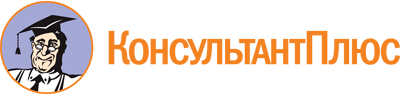 Приказ Департамента ОК и С НАО от 30.10.2019 N 80
(ред. от 22.01.2024)
"О реализации комплекса мероприятий по осуществлению единовременной компенсационной выплаты учителю ("Земский учитель")"Документ предоставлен КонсультантПлюс

www.consultant.ru

Дата сохранения: 31.01.2024
 Список изменяющих документов(в ред. приказов Департамента ОК и С НАО от 27.12.2019 N 93,от 20.04.2021 N 25, от 25.05.2021 N 28, от 09.06.2023 N 47,от 22.08.2023 N 64, от 13.09.2023 N 70, от 21.11.2023 N 91,от 22.01.2024 N 11)Список изменяющих документов(в ред. приказов Департамента ОК и С НАО от 27.12.2019 N 93,от 25.05.2021 N 28, от 09.06.2023 N 47, от 22.08.2023 N 64,от 21.11.2023 N 91, от 22.01.2024 N 11)Список изменяющих документов(в ред. приказа Департамента ОК и С НАО от 09.06.2023 N 47)Список изменяющих документов(в ред. приказов Департамента ОК и С НАО от 27.12.2019 N 93,от 20.04.2021 N 25, от 22.08.2023 N 64, от 21.11.2023 N 91)Список изменяющих документов(в ред. приказа Департамента ОК и С НАО от 22.08.2023 N 64)Председатель-руководитель Департамента образования, культуры и спорта Ненецкого автономного округа либо лицо его замещающееЗаместитель председателя-заместитель руководителя Департамента образования, культуры и спорта Ненецкого автономного округа - начальник управления образования либо лицо его замещающееСекретарь-менеджер отдела общего образования управления образования Департамента образования, культуры и спорта Ненецкого автономного округа либо лицо его замещающееЧлены:-заместитель руководителя Департамента образования, культуры и спорта Ненецкого автономного округа - начальник сектора безопасности и материально-технического обеспечения либо лицо его замещающееЧлены:-начальник правового отдела Департамента образования, культуры и спорта Ненецкого автономного округа либо лицо его замещающееЧлены:-начальник отдела общего образования управления образования Департамента образования, культуры и спорта Ненецкого автономного округа либо лицо его замещающееЧлены:-начальник финансово-экономического управления Департамента образования, культуры и спорта Ненецкого автономного округа либо лицо его замещающееЧлены:-ведущий консультант правового отдела Департамента образования, культуры и спорта Ненецкого автономного округа либо лицо его замещающееЧлены:-директор государственного бюджетного учреждения Ненецкого автономного округа "Ненецкий региональный центр развития образования" либо лицо его замещающееЧлены:-представитель общественностиСписок изменяющих документов(в ред. приказов Департамента ОК и С НАО от 27.12.2019 N 93,от 13.09.2023 N 70, от 21.11.2023 N 91)Список изменяющих документов(в ред. приказов Департамента ОК и С НАО от 27.12.2019 N 93,от 13.09.2023 N 70, от 21.11.2023 N 91)Департамент образования, культуры и спорта Ненецкого автономного округа:Учитель:_______________________(подпись заявителя) ______________________расшифровка подписим.п.______________________(подпись заявителя) ______________________расшифровка подписиОбразовательная организация:_______________________(подпись заявителя) ______________________расшифровка подписим.п.